Open Quick LinksQuick LinksPage LandmarksContent OutlineKeyboard ShortcutsLogoutCurrent Location Top of FormBottom of FormStudent PreviewStudent PreviewEntering Student Preview Change Course Theme Default ColorCitrus Coral Flame Fuchsia Garnet Current Selection Gold Ink Lavender Moss Night Ocean Sand Silver Steel Sunshine DesignAmerica Blast Off Chalkboard Composition Confetti Connected Inspiration Leaves Mosaic Nature Pine Pizzazz Rainbow Soccer Sports Starry Night SeasonFall Halloween Spring Summer Winter StructureANGEL Open Source Vista SubjectAccounting Astronomy Biology Chemistry Design Digital Learning Economics Finance History 1 Math Medicine Music 1 Music 2 Nursing Physics Technology Edit Mode is: ON. Click to toggle Edit Mode Off.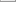 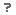 21607.201820 Spring 2018 - US History II (Core 060) (HIST-1302-163) 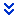 (Course has been unavailable to students since Friday, May 11, 2018) Tests, Surveys, and Pools Tests 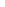 Menu Management Options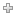 Create Content AreaCreate Module PageCreate Blank PageCreate Tool LinkCreate Web LinkCreate Course LinkCreate SubheaderCreate DividerKeyboard Accessible Reordering: Menu Items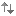 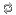 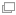 Course Menu:21607.201820 (Spring 2018 - US History II (Core 060) (HIST-1302-163))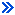 Home Page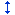 Read Me FirstInstructor InformationSyllabus & ScheduleCourse ScheduleHistory & All AssignmentsHistory Tools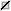 Evidence RequirementsRequired WritingRequired PrimariesAssignments & TestsDiscussion BoardAnnouncementsMessages (Class Email)My GradesCalendarUseful Web LinksHelp for Blackboarddel laterCourse ManagementControl Panel Content CollectionCourse ToolsAchievementsAnnouncementsAttendanceBasic LTI toolsBlackboard Collaborate UltraBlogsBookshelfCengage Learning MindLinks&#8482;CengageNOW GradebookCengageNOW Instructor ToolsContactsContent Market ToolsCourse CalendarCourse MessagesDate ManagementDiscussion BoardExamSoft RegistrationGlossaryGoal PerformanceILP IntegrationJournalsMcGraw-Hill Higher EducationMobile Compatible Test ListPearson's MyLab & MasteringRespondus LockDown BrowserRubricsSafeAssignSelf and Peer AssessmentSend EmailSoftChalk - Synchronize Copied ContentSoftChalk Publish with ScoreCenterTasksTests, Surveys, and PoolsTurnitin AssignmentsTurnitin Assignments by GroupsTurnitin Basic ToolsWebAssignWikisEvaluationGrade CenterUsers and GroupsCustomizationPackages and UtilitiesHelp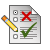 Tests Tests are a means of assessing student performance. You have the option to build a test or import a test. More Help Actions for Content PageBuild TestImport TestContentTop of Form Loading... 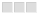 Paging OptionsDisplaying 1 to 140 of 140 items Show All Edit Paging… Items per page: Go 
Total number of items: 140 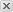 Bottom of FormRename Link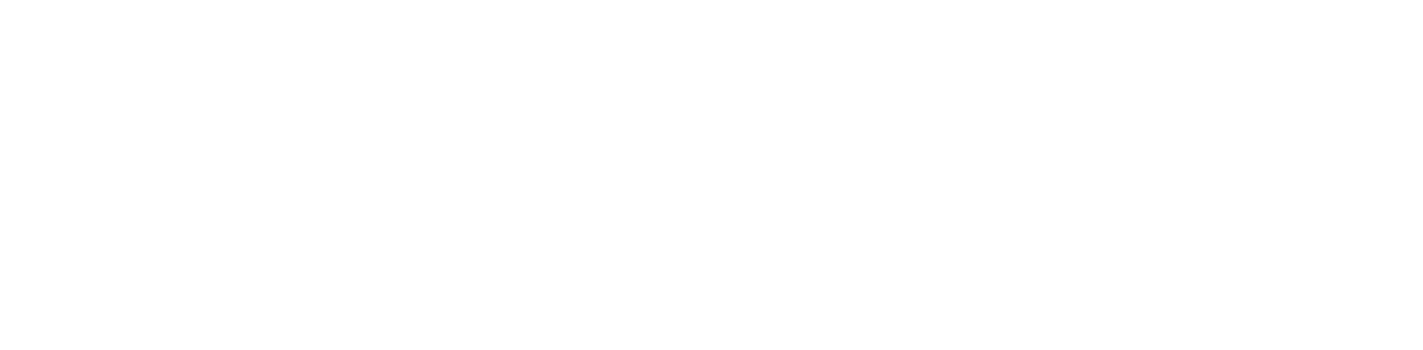 Top Frame TabsNameDeployed 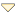 Date Last EditedUnit 3 Exam (**Webcam**) - Requires Respondus LockDown Browser Deployed: Unit 3: Transformations–America from 1945 to the Near Present (APRIL 22-MAY 8)Date Last Edited: May 9, 2018 5:32 PMFull-Test: General Terms over Time and in Sets for Unit 3 Deployed: Unit 3 Learning QuizzesDate Last Edited: March 18, 2018 4:48 PMSelf-Test: General Terms over Time and in Sets for Unit 3 Deployed: Unit 3 Learning QuizzesDate Last Edited: March 18, 2018 4:48 PMFull-Test: Map of Asia and Middle East for Unit 3 Deployed: Unit 3 Learning QuizzesDate Last Edited: March 18, 2018 4:48 PMSelf-Test: Map of Asia and Middle East for Unit 3 Deployed: Unit 3 Learning QuizzesDate Last Edited: March 18, 2018 4:48 PMFull-Test: European Map for Unit 3 Deployed: Unit 3 Learning QuizzesDate Last Edited: March 18, 2018 4:48 PMSelf-Test: European Map for Unit 3 Deployed: Unit 3 Learning QuizzesDate Last Edited: March 18, 2018 4:48 PMFull-Test: North American Map for Unit 3 Deployed: Unit 3 Learning QuizzesDate Last Edited: March 18, 2018 4:48 PMSelf-Test: North American Map for Unit 3 Deployed: Unit 3 Learning QuizzesDate Last Edited: March 18, 2018 4:48 PMUnit_2_Exam (**Webcam**) - Requires Respondus LockDown Browser Deployed: Unit 2: Moving to the World Stage-America from 1900 to 1945 (APRIL 8-APRIL 22)Date Last Edited: May 9, 2018 1:45 PMUnit 1 Exam (**Webcam**) - Requires Respondus LockDown Browser Deployed: Unit 1: Creating a New America from 1860 to 1900 (MAR 20-APRIL 8)Date Last Edited: April 29, 2018 7:22 AMFull-Test: Constitution Quiz Deployed: Quiz to Help with Lessons 1-4: The ConstitutionDate Last Edited: April 11, 2018 10:01 PMSelf-Test: Constitution Quiz Deployed: Quiz to Help with Lessons 1-4: The ConstitutionDate Last Edited: April 11, 2018 10:00 PMFull-Test: Fundamentals of Government (in Sets) Deployed: Quiz to Help with Lessons 1-4: Fundamentals of Government (in Sets)Date Last Edited: April 11, 2018 10:02 PMSelf-Test: Fundamentals of Government (in Sets) Deployed: Quiz to Help with Lessons 1-4: Fundamentals of Government (in Sets)Date Last Edited: April 11, 2018 10:02 PMFull-Test: Essential Terms in Unit 1 (in Sets) Deployed: Quiz to Help with Lessons 1-4: Essential Terms for Unit 1 (in Sets)Date Last Edited: April 11, 2018 9:46 PMSelf-Test: Essential Terms in Unit 1 (in Sets) Deployed: Quiz to Help with Lessons 1-4: Essential Terms for Unit 1 (in Sets)Date Last Edited: March 18, 2018 4:48 PMSelf-Test: North America Map - Unit 1 Deployed: Quiz to Help with Lesson 4: North American MapDate Last Edited: April 11, 2018 10:04 PMFull-Test: North America Map - Unit 1 Deployed: Quiz to Help with Lesson 4: North American MapDate Last Edited: April 11, 2018 10:04 PMSelf-Test: Map of Asia and Middle East for Unit 1 Deployed: Quiz to Help with Lesson 4: Map of Asia and the Middle EastDate Last Edited: April 11, 2018 10:02 PMFull-Test: Map of Asia and Middle East for Unit 1 Deployed: Quiz to Help with Lesson 4: Map of Asia and the Middle EastDate Last Edited: April 11, 2018 10:03 PMQuiz B - PRACTICE ONLY Deployed: NoDate Last Edited: March 18, 2018 4:48 PMQuiz D - PRACTICE ONLY Deployed: NoDate Last Edited: March 18, 2018 4:48 PMGood Habits for Evidence Acknowledgement Quiz - REQUIRED(1) Deployed: NoDate Last Edited: December 15, 2017 2:37 PMUnit 1 Exam Essays - Question 2 - 12 minutes - 20 points Deployed: NoDate Last Edited: March 18, 2018 4:48 PMFinal Exam PRIOR Deployed: NoDate Last Edited: May 4, 2018 3:01 PMHistory Changes Quiz - PRACTICE ONLY Deployed: NoDate Last Edited: December 15, 2017 2:37 PMQuiz B – For 10 points Deployed: NoDate Last Edited: March 18, 2018 4:48 PMPractice Essay (History Changes Essay) Deployed: NoDate Last Edited: March 18, 2018 4:48 PMUnit 2 Exam Essays Deployed: NoDate Last Edited: March 18, 2018 4:48 PMParagraph-style Test to Try Out How Assessment Tool Works--0 points Deployed: NoDate Last Edited: March 18, 2018 4:48 PMQuiz C – For 10 points Deployed: NoDate Last Edited: March 18, 2018 4:48 PMParagraph-style Test to Try Out How Assessment Tool Works--0 points(1) Deployed: NoDate Last Edited: March 18, 2018 4:48 PMQuiz E – For 10 Points Deployed: NoDate Last Edited: March 18, 2018 4:48 PMUnit 3 Exam Essay Deployed: NoDate Last Edited: March 18, 2018 4:48 PMQuiz J 1st Part Deployed: NoDate Last Edited: March 18, 2018 4:48 PMUnit 1 Objective Exam Deployed: NoDate Last Edited: March 18, 2018 4:48 PMQuiz D – For 10 Points Deployed: NoDate Last Edited: March 18, 2018 4:48 PMSyllabus Acknowledgement Quiz Deployed: NoDate Last Edited: December 15, 2017 2:37 PMPractice_Jh_Ji_Jj (General Multiple Choice) Deployed: NoDate Last Edited: March 18, 2018 4:48 PMExam1_Extra Credit Deployed: NoDate Last Edited: March 18, 2018 4:48 PMPractice_Ja and Je (General Matching) Deployed: NoDate Last Edited: March 18, 2018 4:48 PMFinal Exam (F for COURSE if NOT done) Deployed: NoDate Last Edited: March 18, 2018 4:48 PMQuiz F – For 10 Points Deployed: NoDate Last Edited: March 18, 2018 4:48 PMQuiz J 2nd Part Deployed: NoDate Last Edited: March 18, 2018 4:48 PMPractice_Jb (Asia/Middle East Map) Deployed: NoDate Last Edited: March 18, 2018 4:48 PMQuiz F_Era_Extra Credit Deployed: NoDate Last Edited: March 18, 2018 4:48 PMUnit 1 Exam Essays Deployed: NoDate Last Edited: March 18, 2018 4:48 PMQuiz G – For 10 Points Deployed: NoDate Last Edited: March 18, 2018 4:48 PMUnit 3 Objective Exam Deployed: NoDate Last Edited: March 18, 2018 4:48 PMQuiz J 3rd Part Deployed: NoDate Last Edited: March 18, 2018 4:48 PMPractice_Jc (Middle East Map) Deployed: NoDate Last Edited: March 18, 2018 4:48 PMExam3_Extra Credit Deployed: NoDate Last Edited: March 18, 2018 4:48 PMQuiz I – For 10 Points Deployed: NoDate Last Edited: March 18, 2018 4:48 PMExam2_Extra Credit Deployed: NoDate Last Edited: March 18, 2018 4:48 PMQuiz H – For 10 Points Deployed: NoDate Last Edited: March 18, 2018 4:48 PMPractice_Jf-g (Matching) Deployed: NoDate Last Edited: March 18, 2018 4:48 PMPractice_Jd (North America Map) Deployed: NoDate Last Edited: March 18, 2018 4:48 PMQuiz A - For 10 points Deployed: NoDate Last Edited: March 18, 2018 4:48 PMUnit 2 Objective Exam Deployed: NoDate Last Edited: March 18, 2018 4:48 PMQuiz A - PRACTICE ONLY Deployed: NoDate Last Edited: March 18, 2018 4:48 PMTake Quiz A - Check your knowledge Deployed: NoDate Last Edited: December 15, 2017 2:37 PMBlackboard Acknowledgement Quiz Deployed: NoDate Last Edited: December 15, 2017 2:37 PMTake Quiz B - Check your knowledge Deployed: NoDate Last Edited: December 15, 2017 2:37 PMTake Quiz C - Check your knowledge Deployed: NoDate Last Edited: December 15, 2017 2:37 PMQuiz C - PRACTICE ONLY Deployed: NoDate Last Edited: March 18, 2018 4:48 PMTake Quiz D - Check your knowledge Deployed: NoDate Last Edited: December 15, 2017 2:37 PMTake Quiz E - Check your knowledge Deployed: NoDate Last Edited: December 15, 2017 2:37 PMQuiz E - PRACTICE ONLY Deployed: NoDate Last Edited: March 18, 2018 4:48 PMTake Quiz F - Check your knowledge Deployed: NoDate Last Edited: December 15, 2017 2:37 PMQuiz F - PRACTICE ONLY Deployed: NoDate Last Edited: March 18, 2018 4:48 PMTake Quiz H - Check your knowledge Deployed: NoDate Last Edited: December 15, 2017 2:37 PMQuiz H - PRACTICE ONLY Deployed: NoDate Last Edited: March 18, 2018 4:48 PMTake Quiz G - Check your knowledge Deployed: NoDate Last Edited: December 15, 2017 2:37 PMQuiz G – PRACTICE ONLY Deployed: NoDate Last Edited: March 18, 2018 4:48 PMTake Quiz I - Check your knowledge Deployed: NoDate Last Edited: December 15, 2017 2:37 PMQuiz I – PRACTICE ONLY Deployed: NoDate Last Edited: March 18, 2018 4:48 PMGetting Started essay on the Reading Section of the Learning Readiness Assessment Deployed: NoDate Last Edited: December 15, 2017 2:37 PMUnit 1 Exam Essays-with 3 (not 2) question sets in question 1 slothas crimeof73andtGrant in it Deployed: NoDate Last Edited: March 18, 2018 4:48 PMHistory Changes Quiz - Check Your Knowledge Deployed: NoDate Last Edited: December 15, 2017 2:37 PMHistory Changes Quiz Deployed: NoDate Last Edited: December 15, 2017 2:37 PMGood Habits for Evidence - Check your knowledge Deployed: NoDate Last Edited: December 15, 2017 2:37 PMGetting Started Introduction to Good Habits for Evidence - REQUIRED Acknowledgement Deployed: NoDate Last Edited: December 15, 2017 2:37 PMUnit 1 Exam Essays - Question 1 - 12 minutes - 20 points Deployed: NoDate Last Edited: March 18, 2018 4:48 PMUnit 2 Exam Essay - 12 minutes - 40 point Deployed: NoDate Last Edited: December 15, 2017 2:37 PMQuiz: 5 Good Habits for Evidence Deployed: NoDate Last Edited: December 15, 2017 2:37 PMQuiz on Discipline-Specific Basics Deployed: NoDate Last Edited: December 15, 2017 2:37 PMInstructor's Quiz on Discipline-Specific Basics Deployed: NoDate Last Edited: December 15, 2017 2:37 PMQuiz on Discipline-Specific Basics - ADA Deployed: NoDate Last Edited: December 15, 2017 2:37 PM1302 Unit 1 Objective Exam - ADA Deployed: NoDate Last Edited: March 18, 2018 4:48 PM1302 Unit 1 Written Exam Deployed: NoDate Last Edited: March 18, 2018 4:48 PM1302 Unit 1 Written Exam- ADA Deployed: NoDate Last Edited: March 18, 2018 4:48 PMUnit 2 Exam Deployed: NoDate Last Edited: March 19, 2018 3:06 PM1302 Unit 2 Written Exam Deployed: NoDate Last Edited: March 18, 2018 4:48 PM1302 Unit 2 Objective Exam - ADA Deployed: NoDate Last Edited: March 18, 2018 4:48 PM1302 Unit 2 Written Exam- ADA Deployed: NoDate Last Edited: March 18, 2018 4:48 PMUnit 3 Exam (**Webcam**) - Requires Respondus LockDown Browser Deployed: NoDate Last Edited: March 18, 2018 4:48 PM1302 Unit 3 Objective Exam - ADA Deployed: NoDate Last Edited: March 18, 2018 4:48 PM1302 Unit 3 Written Exam Deployed: NoDate Last Edited: March 18, 2018 4:48 PM1302 Unit 3 Written Exam -ADA Deployed: NoDate Last Edited: March 18, 2018 4:48 PM1302 Final -ADA Deployed: NoDate Last Edited: March 18, 2018 4:48 PMBlackboard Acknowledgement Quiz - To See Unit 1, click on the quiz, read it, click True, and then Save and Submit. Deployed: NoDate Last Edited: December 15, 2017 2:37 PMBasics of the 5 Good Habits for Evidence You Need to Know and Do - for Self-Testing (Only .01 points each) Deployed: NoDate Last Edited: December 15, 2017 2:37 PMBasics of the 5 Good Habits for Evidence You Need to Know and Do Deployed: NoDate Last Edited: December 15, 2017 2:37 PMBasics of History You Need to Know and Do (Also in Unit 1 Objective Exam) - for Self-Testing (Only .01 points each) Deployed: NoDate Last Edited: December 15, 2017 2:37 PMAcknowledgement of Completion of Getting Started Deployed: NoDate Last Edited: December 15, 2017 2:37 PMBasics of History You Need to Know and Do (Also in Unit 1 Objective Exam) Deployed: NoDate Last Edited: December 15, 2017 2:37 PMBlackboard Acknowledgement Deployed: NoDate Last Edited: December 15, 2017 2:37 PMSelf-test: Unit 1 Concepts - Constitution Quiz Deployed: NoDate Last Edited: December 15, 2017 2:37 PMEvidence Acknowledgement Quiz Deployed: NoDate Last Edited: December 15, 2017 2:37 PMFull-Test: Unit 1 Concepts - Constitution Quiz Deployed: NoDate Last Edited: December 15, 2017 2:37 PMPassword selftest Constitution Quiz for Selftesting_1301_Unit_2 Deployed: NoDate Last Edited: December 15, 2017 2:37 PMPosttest no password Constitution Quiz__1301_Unit_2 Deployed: NoDate Last Edited: December 15, 2017 2:37 PMTake Quiz F - Check your knowledge(1) Deployed: NoDate Last Edited: December 15, 2017 2:37 PMSelf-Test: Movements_Great_Depression_and_World_War_II Deployed: NoDate Last Edited: March 18, 2018 4:48 PMFull-Test: Movements_Great_Depression_and_World_War_II Deployed: NoDate Last Edited: March 18, 2018 4:48 PMEvidence Acknowledgement Quiz_OC Deployed: NoDate Last Edited: December 15, 2017 2:37 PMMap of Asia and Middle East - Unit 1 Deployed: NoDate Last Edited: March 18, 2018 4:48 PMHIST 1302 Post Test - from Ken sp 2018 Deployed: NoDate Last Edited: May 4, 2018 2:58 PMFull-Test: North American Map for Unit 2 Deployed: Learning Quizzes for Unit 2 – Pre-Earn Points and Pre-Learn 30% of the Unit ExamDate Last Edited: March 18, 2018 4:48 PMSelf-Test: North American Map for Unit 2 Deployed: Learning Quizzes for Unit 2 – Pre-Earn Points and Pre-Learn 30% of the Unit ExamDate Last Edited: March 18, 2018 4:48 PMFull-Test: European Map Plus for Unit 2 Deployed: Learning Quizzes for Unit 2 – Pre-Earn Points and Pre-Learn 30% of the Unit ExamDate Last Edited: March 18, 2018 4:48 PMSelf-Test: European Map Plus for Unit 2 Deployed: Learning Quizzes for Unit 2 – Pre-Earn Points and Pre-Learn 30% of the Unit ExamDate Last Edited: March 18, 2018 4:48 PMFull-Test: Asia Map for Unit 2 Deployed: Learning Quizzes for Unit 2 – Pre-Earn Points and Pre-Learn 30% of the Unit ExamDate Last Edited: March 18, 2018 4:48 PMSelf-Test: Asia Map for Unit 2 Deployed: Learning Quizzes for Unit 2 – Pre-Earn Points and Pre-Learn 30% of the Unit ExamDate Last Edited: March 18, 2018 4:48 PMSelf-Test: Essential Terms over Time and in Sets for Unit 2 Deployed: Learning Quizzes for Unit 2 – Pre-Earn Points and Pre-Learn 30% of the Unit ExamDate Last Edited: March 18, 2018 4:48 PMFull-Test: Essential Terms over Time and in Sets for Unit 2 Deployed: Learning Quizzes for Unit 2 – Pre-Earn Points and Pre-Learn 30% of the Unit ExamDate Last Edited: March 18, 2018 4:48 PMSelf-Test: Movements, the Great Depression, and World War II Deployed: Help for Lesson 3 - Introducing Yourself to Movements of the 1930s and World War IIDate Last Edited: March 18, 2018 4:48 PMFull-Test: Movements, the Great Depression, and World War II Deployed: Help for Lesson 3 - Introducing Yourself to Movements of the 1930s and World War IIDate Last Edited: March 18, 2018 4:48 PMSyllabus Acknowledgement Quiz Deployed: Getting Started (MAR 19-MAR 20 & to APR 4-EXTENDED BY 2 DAYS-for Respondus Tasks) & Staying Successful All 8 WeeksDate Last Edited: March 18, 2018 7:11 PMSample Respondus Exam (**Webcam**) - Requires Respondus LockDown Browser Deployed: Folder: Respondus ResponsibilitiesDate Last Edited: April 20, 2018 12:56 PMFinal Exam (**Webcam**) - Requires Respondus LockDown Browser Deployed: Final Exam: 1860 to the Present (Early open APRIL 29-MAY 8)Date Last Edited: May 8, 2018 12:57 PMSelf-Test: Evidence Quiz 4 Deployed: Evidence Requirements (You do 2 of the 4 quizzes with Unit 1 and 2 with Unit 2.)Date Last Edited: December 15, 2017 2:37 PMSelf-Test: Evidence Quiz 1 Deployed: Evidence Requirements (You do 2 of the 4 quizzes with Unit 1 and 2 with Unit 2.)Date Last Edited: December 15, 2017 2:37 PMSelf-Test: Evidence Quiz 2 Deployed: Evidence Requirements (You do 2 of the 4 quizzes with Unit 1 and 2 with Unit 2.)Date Last Edited: December 15, 2017 2:37 PMSelf-Test: Evidence Quiz 3 Deployed: Evidence Requirements (You do 2 of the 4 quizzes with Unit 1 and 2 with Unit 2.)Date Last Edited: December 15, 2017 2:37 PMFull-Test: Evidence Quiz 1 Deployed: Evidence Requirements (You do 2 of the 4 quizzes with Unit 1 and 2 with Unit 2.)Date Last Edited: December 15, 2017 2:37 PMFull-Test: Evidence Quiz 2 Deployed: Evidence Requirements (You do 2 of the 4 quizzes with Unit 1 and 2 with Unit 2.)Date Last Edited: December 15, 2017 2:37 PMFull-Test: Evidence Quiz 3 Deployed: Evidence Requirements (You do 2 of the 4 quizzes with Unit 1 and 2 with Unit 2.)Date Last Edited: December 15, 2017 2:37 PMFull-Test: Evidence Quiz 4 Deployed: Evidence Requirements (You do 2 of the 4 quizzes with Unit 1 and 2 with Unit 2.)Date Last Edited: December 15, 2017 2:37 PM